Supplementary Material 4C. Percentage of treating with intravenous-recombinant tissue plasminogen activator (IV-tPA) by Hospital Service Areas (HSAs)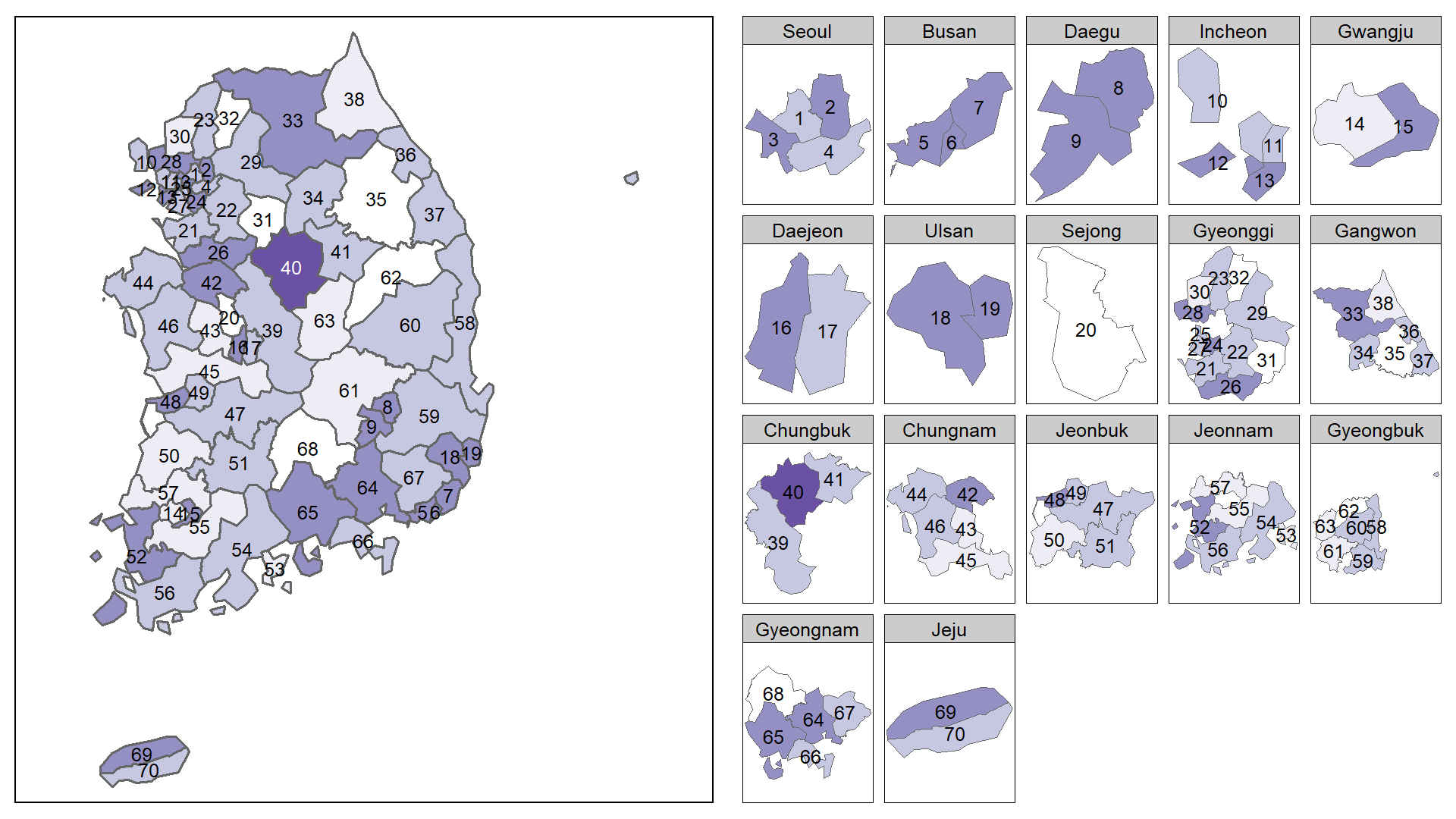 Values are presented as colors according to the category of measurementsNA, not available areaMap was provided with the entire map separated by HSA boundaries and separated map by SIDO, which is administrate unit of provincial-level in Korea, to solve the problem of being invisible due to the area size of region.Hospital service areas (HSAs) was marked as HSA number instead of HSA name. HSA number corresponding to the HSA code can be found in Supplementary Material 1.